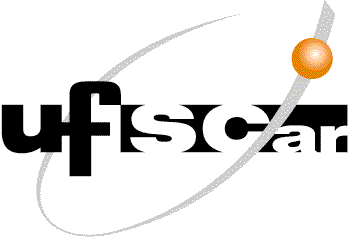 PROJETO DE DESENVOLVIMENTO INSTITUCIONAL - PRODINDADOS CADASTRAIS DO PROPONENTEUNIDADE PROPONENTE: Telefone: E-mail:Nome do(a) gestor(a) da Unidade proponente: Cargo do(a) gestor(a):  	CPF: Função: 	Nº SIAPE: Endereço Residencial:Título do projeto: Período de execução:  Início xx/xx/xxxx	 Término xx/xx/xxxxData de aprovação no Conselho da Unidade: xx/xx/xxxx	No da Reunião:Local, xx/xx/xxxx1 Objetivo Geral2 JustificativaTexto explicitando a natureza e a relevância do projeto para a UFSCar, alinhado com os seguintes aspectos:Estatutários e regimentais da UFSCar;Planos, princípios, diretrizes, normas e outros documentos norteadores da unidade proponente; Plano de Desenvolvimento Institucional (PDI-MEC) (item obrigatório) e Relato Institucional (RI), disponíveis respectivamente em: http://www.spdi.ufscar.br/documentos/pdi_mec http://www.spdi.ufscar.br/documentos/relato-institucional; ePrincipais metas, bem como os resultados esperados com os indicadores qualitativos e quantitativos mensuráveis.Tabela 1: Relação dos objetivos e metas institucionais presentes no PDI-e-MEC com as atividades propostas e suas respectivas metas, indicadores e prazos.Obs: Para objetivos e metas, ver Quadro 1, na página 7 do PDI-MEChttp://www.spdi.ufscar.br/documentos/pdi_mec3 Cronograma de Execução 4 Plano de Aplicação*Item obrigatório (contatar a FAI para cálculo). Obs.: No momento da contratação da FAI-UFSCar, o valor total do ProDIn será alocado no elemento de despesa 33.90.39 – Outros Serviços de Terceiros-Pessoa Jurídica.5 Equipe EnvolvidaAPÊNDICE AFLUXO DE TRAMITAÇÃO DO PRODIN – DA CONCEPÇÃO À PRESTAÇÃO DE CONTASObjetivos e metas previstas no PDI-MECAtividades a serem realizadasMensuração objetiva das metasIndicador/medidaPrazo previsto para a execuçãoEtapasIndicador FísicoIndicador FísicoPeríodo de ExecuçãoPeríodo de ExecuçãoEtapasUnidade de MedidaQtd.InícioTérminoEspecificaçãoValores em R$Material de ConsumoOutros Serviços de Terceiros - Pessoa Jurídica (inclusive custos operacionais do projeto)Outros Serviços de Terceiros - Pessoa FísicaObrigações Tributárias e ContributivasPassagens e Despesas de LocomoçãoDespesas de ViagensAuxílios financeiros a estudantes TOTALRecursos orçamentários destinados à contratação da FAI.UFSCar*TOTAL GERALNomeFunçãoSetorSIAPE